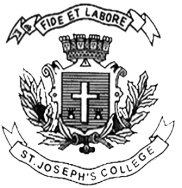 ST JOSEPH’S COLLEGE (AUTONOMOUS), BANGALORE – 27BVOC (DIGITAL MEDIA AND ANIMATION) – III SEMESTEREND SEMESTER EXAM: OCTOBER 2021(Examination conducted in March 2022)VOA 3220/3219: Animation Films -IITime: 2 ½ Hours 							   	Max Marks: 70This question paper has ONE printed page and TWO parts.Princess Mononoke (1997)Arthur and Steve Ernest & Celestine (character)Boo and Sulley (character)Mise-en-scene Code 2319 in the film Monster Inc (2001)Answer any four in 150 words each				(4x10=40)What does the 2003 film Tokyo Godfather communicate to you? Elaborate on your answer.What is Eve’s responsibility? Is she more important than Wall-E?Explain the characteristics of characters Santa Claus and Arthur in the film Arther Christmas (2011).What were the most memorable things in the movie I lost my body (2019)? What story does it communicate to you?Write down how Ben, Saoirse, their father, and grandmother change their character throughout the film, Song of the Sea(2014) .VOA_3220/3219_AWrite short notes on Any Five in 100 words each.     (5X6=30)